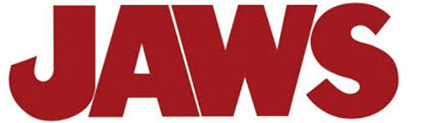 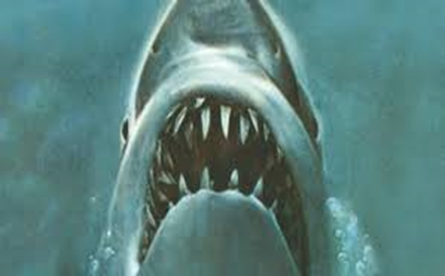 DUN DUN…DUN DUN…DUN DUN…JAWS and Braille Training CourseWeeks of July 17-21 and July 24-28, 2017This 2 week course will offer intensive instruction in braille and on the features of JAWS (Job Access With Speech) to increase student accessibility within their school environments.  While working on a fun and creative joint project, students will learn tips and strategies to help them accomplish educational tasks equally with their peers and become more independent users of technology. This is a FREE program being offered to middle/high school students this summer.  Students can participate daily (8:30-3:00) or residentially (Monday-Friday) to participate in evening activities with students in concurrent programs.  Space is limited to 6 students. Registration is due May 31, 2017PARTICIPANT INFORMATION	Participant’s Name:__________________________________________________ Nickname _____________DOB:____________________________                   Age:____________                                   Sex___ M ___FAddress:_________________________________________________________________________________City:___________________________________  County ________________ State:____  Zip:_____________Parent/Guardian(s):_______________________________________ Relationship:_______________________Home #:_______________________Cell #:_______________________ Work #:_______________________Email: _________________________________________________________________ (PRINT CLEARLY) Parent/Guardian(s):_______________________________________ Relationship:_______________________Home #:______________________Cell #:________________________ Work #:_______________________Student Email:  ________________________________________________________________________School:_____________________________________________________________Grade:_______________Reading Level_______     Math Level  _______ Vision Teacher: EMERGENCY CONTACTS (You must provide a minimum of 2 contacts with at least 2 phone numbers each)Emergency Contact #1_____________________________________Relationship:______________________Day #:________________________ Night #:_______________________ Cell #:_______________________Emergency Contact #2_____________________________________Relationship:______________________Day #:________________________ Night #:_______________________ Cell #: _______________________VISUAL INFORMATION (Students are required to bring portable low vision or Braille devices and canes)Eye Condition:_________________________________  Eye Dr.:__________________________________Level of Vision: ___ Totally Blind ___ Partially Sighted ___ Legally Blind ___ Wears Glasses Field Loss:  ___ Yes ___ NoChild uses the following for learning:   Regular Print:___ Large Print:____ Braille:__ Auditory Skills:___ Please list technology currently used:   Low Vision Devices ___(Type: ______________________________)___Tapes  ___Digital Books/CD’s  ___Kurzweil   ___Braille Note taker   ___Jaws   ___Screen Enlarger  ___Computer ___Other (Please list) _____________________________________________________________ Travel Skills:  ___Independent  ___Needs Supervision  ___Uses Cane   ___Prefers Sighted GuideADDITIONAL DISABILITIES/MEDICAL CONDITIONS (additional medical documentation may be required):Check any additional diagnoses that apply: ____ Learning Disability                                   ____ Multiple Sclerosis                       ____ ADD/ADHD             ____ Intellectual Impairment                            ____ Brain Injury                                 ____ Autism             ____ Speech Impairment                                 ____ Spina Bifida                                ____ Seizures                                                              ____ Hearing Impairment                                ____  Down Syndrome                        ____  Diabetes____ Orthopedic Impairment (including Cerebral Palsy); please specify __________________________                           ____ Other ________________________________Emotional/Behavior Concerns:____  Anxiety                      ____ Depression             ____ Difficulty coping with frustration (please specify below): ____ Displays aggression (i.e., hits others)  ____ Tantrums          ____ Uses loud or abusive language ___ Other ___________________________________Social Skills:____ Interacts easily with peers/sociable   ____ Difficulty interacting with peers  ____ ShyDoes your child take medication?    ____ Yes   ____No If yes, please list medications or attach a printed list: ________________________________________________________________________________________________________________________________________________________________________________Does your child have food allergies?   ____ Yes ____ NoPlease list: ________________________________________________________________________________________Does your child have environmental allergies or sensitivities?  ____Yes   ____ No ________________________________________________________________________________________Does your child have any dietary restrictions?  ____ Yes   ____ NoPlease list: ________________________________________________________________________________________________________________________________________________________________________________ACTIVITIES OF DAILY LIVING SKILLSIndicate your child’s level of independence:____ Completely Independent  _____ Needs minimal assistance/supervision in some areas ____ Needs total assistance in one or more areas listed below Specify type and degree of assistance required in each area, if any:Eating ____________________________________________________________________________________Dressing __________________________________________________________________________________Grooming _________________________________________________________________________________Bathing ___________________________________________________________________________________Toileting ___________________________________________________________________________________Has your child attended an overnight camp or program before?  ____ Yes    ____ NoIf yes, please list previous overnight programs attended and your child’s experience:  ________________________________________________________________________________________________________________________________________________________________________________Please check any concerns that apply:____Bedwetting              ____ Sleepwalking              ____ Difficulty sleeping through the night Please share any additional information you would like us to know about your child:________________________________________________________________________________________________________________________________________________________________________________________________________________________________________________________________________________________________________________________________________________________________PARENT AUTHORIZATION SHEET (Must be signed by parent/guardian)Student Name: ________________________________________________________		Authorization to Release Information I give The Maryland School for the Blind permission to release written reports from the Summer Program on my child to our local school system.                                                                                                                                                                                                                             ___ Yes       ___ NoAuthorization to TransportDuring our Summer Program there may be some opportunities for off-campus activities.  We believe these activities are important to a well-rounded program.  Sometimes they may be of an educational nature, such as field trips to a museum or place of business.  Other activities of a recreational nature, but equally important, might involve a baseball game, trip to a theater, etc.  I grant permission for my child to participate in all off-campus activities of which the School approves.                                                                                                                                                    ___ Yes      ___ NoAuthorization to Utilize Image or PhotographMany pictures are taken during the summer program of various activities.  These pictures are sometimes used, along with press releases, to provide public relations information to television stations, newspapers and other publications.  I grant permission for my son/daughter to be photographed for the above purposes.                                                                                                                                                                                                     ___ Yes     ___ NoAuthorization to Participate in Orientation and Mobility Experiences During the Program your child will receive exposure to mobility concepts which will facilitate the awareness or development of skills needed to become a safe, independent traveler in the community.  Training may include basic overview and instruction in crossing city streets, using public transportation, and various other activities in an attempt to reach the above-mentioned purpose.  Your child will be transported in the MSB vehicles by the mobility specialist(s) or MSB staff to the various travel sites.  All safety precautions will be observed during this training period to safeguard your child who will be under the direct supervision of one of the Mobility Specialist(s) or MSB staff.  I grant permission for my child to receive these services.                                                                                                                                    								                          ___ Yes      ___ No	Permission to Apply Sunscreen and/or Insect RepellentI give permission for MSB staff to apply or assist with the application of sun screen and/or insect repellent which has been provided by me or MSB while my child is participating in summer program activities at MSB.  Furthermore, I attest, to the best of my knowledge, my child is not allergic to sunscreen and/or insect repellent.							              ____ Yes    ____ NoLegal Guardian Signature: _____________________________________    Date: ___________________________DIET ORDER FORMSTUDENT NAME:  	____	Regular Diet ____	Special Considerations:  (likes, dislikes, consistency) 	____	All Liquids (no restrictions on liquids)____	Other:  	Please indicate the recommended diet texture for the student listed above:____	N.P.O. (no food by mouth)____	Pureed____	Ground____	Soft Foods (foods easily mashed with a fork)____	Regular Diet (food will be cut into small pieces if appropriate for age or 	developmental level)____	Other:  	If determined by the Speech/Language Pathologist that the student is ready to participate in a controlled munching program using crunchy/chewy foods, can the student participate?____	Yes      ____   NoPlease indicate the recommendations for liquids:____	No liquids by mouth____	Thickened Liquids Only (indicate consistency below)	____	Nectar Consistency	____	Honey Consistency	____	Products like “Thick-It” can be used to achieve consistency indicated above	____	All Liquids (no restrictions on liquids)____	Other:  	Please indicate any other restrictions regarding oral feeding:____	Food Allergies: 		____	Diet Restrictions:		____	Other:		Physician’s Signature		DateEMERGENCY (911) TRANSPORTATION CONSENTand STUDENT INSURANCE INFORMATIONSTUDENT NAME:		PARENT/GUARDIAN:		ADDRESS:		 PHONE:			The Maryland School for the Blind is hereby authorized to transport, or have my child transported, to the hospital in the event of an emergency.  The 911 dispatcher will determine which area hospital my child will be transported to under the existing circumstances.By signing below, I grant permission for the above-named service to be provided for my child.Signature of Parent/Guardian                                                          Date*********************************************************************************************************************PLEASE PROVIDE A COPY OF THE FRONT AND BACK OF THE INSURANCE CARDAND COMPLETELY FILL IN THE STUDENT’S HEALTH INFORMATION BELOWCard holder’s name:  		Card holder’s address:		Card holder’s phone number:		Card holder’s Employer:  		Patient Relationship to card holder:  	Insurance Carrier Name:  		Insurance Carrier Address: 		Policy Number:  			Group Number:  	Group Name:  				Effective Date:  	MEDICAL ASSISTANCE/MCO INFORMATIONMDMA Number:  		Member/Policy Number:  		The Maryland School for the BlindPERMISSION FOR OVER-THE-COUNTER MEDICATIONSStudent Name	Date of BirthDate	Weight 	Height	AllergiesThe Medical Director at MSB has written standard orders for common conditions students may experience while at school.Please CHECK ALL medications that your child may receive at school.		A&D Ointment or Vaseline		Antibiotic Ointment with Pramoxine HCL		Artificial Tears		Benadryl (generic diphenhydramine) for allergic reactions		Cepacol throat lozenges for sore throat discomfort		Claritin – allergies (Provided by Parent)		Coke syrup for nausea		Cough drops for cough		Debrox – ear wax		Diaper Cream (Barrier Cream)		Dulcolax for constipation		Hydrocortisone 1% cream for rash		Ibuprofen (Motrin) for discomfort, fever, pain		Imodium for diarrhea		Midol (or generic equivalent) for menstrual cramps 12 yrs. and over 95 lbs.		Mucinex – congestion/non-productive cough		OraGel – mouth pain		Pepto Bismol – stomach upset 		Robitussin (generic guaifenesin) (expectorant) dry non-productive cough		Robitussin DM (guaifenesin dextromethorphan) disruptive cough (antitussive expectorant)		Sudafed (generic pseudoephedrine) for nasal congestion		Sunscreen – sun protection		Topical anti-fungal cream - (such as Lotrimin) for athlete’s foot and other fungal areas) 		(Provided by Parent)		Triple Antibiotic Ointment or Bacitracin		Tums (or generic equivalent) for heartburn		Tylenol (generic acetaminophen) for headaches, fever, pain		Any over-the-counter skin moisturizer (Provided by Parent)		Over-the-counter acne cream (Provided by Parent)		Over-the-counter acne wash (Provided by Parent)Parent/Guardian    Printed Name		Parent/Guardian Signature			DatePART I – HEALTH ASSESSMENTHealth Center To be completed by parent or guardianPART II – INTERSCHOLASTIC ATHLETICSTo be completed by parent and sports candidate    –only if interested in participating in interscholastic sports at MSB.Student Name: 	                             Last                                                  First                                               MiddleFOR STUDENTS PARTICIPATION IN INTERSCHOLASTIC ATHLETICSPlease check yes or no for each of the following questions.  Explain all yes answers in the “Comments”column.  Include names and dates where appropriate.Parent/Guardian Signature	Date	Sports Candidate Signature		DatePART III – SCHOOL HEALTH ASSESSMENTTo be completed ONLY by Physician/Nurse PractitionerStudent has had a complete history and physical examination at our office and has no evident health problem except as noted above.Physician/Nurse Practitioner Signature		DatePhysician/Nurse Practitioner (Print)	Office Phone Number	Office Fax NumberPHYSICAL ACTIVITY FORMStudent Name:  		Date of Birth: 		Adapted Physical Education - All students have Adapted Physical Education as part of their curriculum. Please indicate below if there are any medical reasons for exception.Adapted Physical Education(Example: Age appropriate skill development, fitness & activities)            	 No exception                                                                         Exception: 	Adapted Aquatics                                                                                	 No exceptionException: 	Adapted Recreation (Example: Skiing, Bowling, Horseback Riding)         	 No exceptionException: 	Extra-Curricular ActivitiesMSB students compete against other visually impaired athletes in the Eastern Athletic Association for the Blind (EAAB) and occasionally other high schools from the surrounding area. Some of these activities are contact sports. A physical is required for all participation in these activities.  The form for the physical exam is attached.Cleared for participation in contact, competitive team sports (Example: Wrestling and Goalball) 		Yes		No Cleared for all other non-contact, competitive team sports (Examples: Swimming, Cheerleading, Track/Field)							Yes		NoPhysician’s Signature	Date	Physician Phone Number	Parent/Guardian Signature		DateSwimming –Cushioned bumpers at each end of the pool to let swimmers know when they have reached the wall. Goggles required for all swimmers.Wrestling – Contact between both wrestlers maintained at all times.Cheerleading - Sequential/rhythmic movements, counting steps, forward rolls, minimal tumbling skills if/when applicable.Track/Field – Distant runners run with a “guide runner” (sighted runner attached to the visually impaired runner by means of a tether held by both runners.)  Runners competing in the dash events use “guide wires” and handles to navigate the distance.  Counting steps and raised markers also aide the athlete in performing other events.Goalball – Goalball is a Paralympic team sport that is played exclusively by the visually impaired.  All players are blindfolded during the game and use tactile markers on the floor to maintain their orientation.  Goalball is a contact, fast pace game.  Two teams of three players face each other on a court alternating rolling the ball and defending.  The offensive team rolls the ball as hard as they can in an attempt to get the ball past the opposing players and across a goal line.  The defensive team listens for the approach of the ball and attempts to block the ball with any part of their body from crossing the goal line.  There are women’s and men’s teams, with no variations in equipment or rules.For additional information contact:Student’s Name (Last, First, Middle)Birthdate (Mo. Day Yr.)Birthdate (Mo. Day Yr.)Birthdate (Mo. Day Yr.)Sex (M/F)Address (Number, Street, City, Zip)	Phone No.Address (Number, Street, City, Zip)	Phone No.Address (Number, Street, City, Zip)	Phone No.Address (Number, Street, City, Zip)	Phone No.Address (Number, Street, City, Zip)	Phone No.Parent/Guardian NamesParent/Guardian NamesParent/Guardian NamesParent/Guardian NamesParent/Guardian NamesWhere do you usually take your child for routine medical care?	Name:	Address:	Phone No.Where do you usually take your child for routine medical care?	Name:	Address:	Phone No.Where do you usually take your child for routine medical care?	Name:	Address:	Phone No.Where do you usually take your child for routine medical care?	Name:	Address:	Phone No.Where do you usually take your child for routine medical care?	Name:	Address:	Phone No.Where do you usually take your child for dental care?	Name:	Address:	Phone No.Where do you usually take your child for dental care?	Name:	Address:	Phone No.Where do you usually take your child for dental care?	Name:	Address:	Phone No.Where do you usually take your child for dental care?	Name:	Address:	Phone No.Where do you usually take your child for dental care?	Name:	Address:	Phone No.What other source does your child receive health care?Name:	Address:	Phone No.What other source does your child receive health care?Name:	Address:	Phone No.What other source does your child receive health care?Name:	Address:	Phone No.What other source does your child receive health care?Name:	Address:	Phone No.What other source does your child receive health care?Name:	Address:	Phone No.ASSESSMENT OF STUDENT HEALTHTo the best of your knowledge has your child had any problem with the following? Please check “Yes” or “No” for each of the following.ASSESSMENT OF STUDENT HEALTHTo the best of your knowledge has your child had any problem with the following? Please check “Yes” or “No” for each of the following.ASSESSMENT OF STUDENT HEALTHTo the best of your knowledge has your child had any problem with the following? Please check “Yes” or “No” for each of the following.ASSESSMENT OF STUDENT HEALTHTo the best of your knowledge has your child had any problem with the following? Please check “Yes” or “No” for each of the following.ASSESSMENT OF STUDENT HEALTHTo the best of your knowledge has your child had any problem with the following? Please check “Yes” or “No” for each of the following.YesNoCommentsCommentsAllergies (Food, Insects, Drugs, Latex)Allergies (Seasonal)Asthma or Breathing ProblemsBehavior or Emotional ProblemsBirth DefectsBleeding ProblemsCerebral PalsyDentalDiabetesEar Problems or DeafnessHead Injury Heart ProblemsHospitalization (When, Where)Lead Poisoning/ExposureLearning Problems/DisabilitiesLimits on Physical ActivityMeningitisPrematurityProblem with BladderProblem with BowelsProblem with CoughingSeizuresSerious Allergic ReactionsSickle Cell DiseaseSpeech ProblemsSurgeryOtherIf the answer to any of these questions is “Yes” then the physician needs to complete the order form.Does your child take any medication?   No_____       Yes  _____ 	Name of Medication 		Is your child on any special treatments?  (nebulizer, epi-pen, etc.)   No_____       Yes _____ 	Treatment 		Does your child require any special procedures? (catheterization, etc.)   No _____      Yes _____ 	Please Describe 		_____________________________________________________________________________________            ________________________Parent/Guardian Signature	Date   If the answer to any of these questions is “Yes” then the physician needs to complete the order form.Does your child take any medication?   No_____       Yes  _____ 	Name of Medication 		Is your child on any special treatments?  (nebulizer, epi-pen, etc.)   No_____       Yes _____ 	Treatment 		Does your child require any special procedures? (catheterization, etc.)   No _____      Yes _____ 	Please Describe 		_____________________________________________________________________________________            ________________________Parent/Guardian Signature	Date   If the answer to any of these questions is “Yes” then the physician needs to complete the order form.Does your child take any medication?   No_____       Yes  _____ 	Name of Medication 		Is your child on any special treatments?  (nebulizer, epi-pen, etc.)   No_____       Yes _____ 	Treatment 		Does your child require any special procedures? (catheterization, etc.)   No _____      Yes _____ 	Please Describe 		_____________________________________________________________________________________            ________________________Parent/Guardian Signature	Date   If the answer to any of these questions is “Yes” then the physician needs to complete the order form.Does your child take any medication?   No_____       Yes  _____ 	Name of Medication 		Is your child on any special treatments?  (nebulizer, epi-pen, etc.)   No_____       Yes _____ 	Treatment 		Does your child require any special procedures? (catheterization, etc.)   No _____      Yes _____ 	Please Describe 		_____________________________________________________________________________________            ________________________Parent/Guardian Signature	Date   If the answer to any of these questions is “Yes” then the physician needs to complete the order form.Does your child take any medication?   No_____       Yes  _____ 	Name of Medication 		Is your child on any special treatments?  (nebulizer, epi-pen, etc.)   No_____       Yes _____ 	Treatment 		Does your child require any special procedures? (catheterization, etc.)   No _____      Yes _____ 	Please Describe 		_____________________________________________________________________________________            ________________________Parent/Guardian Signature	Date   YesNoCommentsDo you know of any reason why this individual should not participate in all sports?Has the individual been advised by a physician during the past year to restrict activity?Has the student ever had surgery?Has the student ever:	been hospitalized?	been unconscious?	fainted?	had frequent headaches?	had convulsions?	had numbness or tingling of face, arms, hands, legs, or feet?	had chest pain?	had shortness of breath?	had enlarged liver or spleen?	become weak or ill when exposed to high temperatures?Has the student ever had:	head injury?	neck injury?	back pain?	shoulder separation or dislocation?	ankle sprain?	knee trouble (including torn cartilage)?	knee cap dislocation?	broken bone or fracture?	pulled ligament or ruptured tendon?	swollen, dislocated, or painful joint?	serious muscle injury or rupture?Does the student have loss or seriously impaired function of any paired organ?	eye	ear	lung	kidney	testicle/ovaryDoes the student wear:		glasses?	contact lenses?	dental braces?	other?Student’s Name (Last, First, Middle)Student’s Name (Last, First, Middle)Student’s Name (Last, First, Middle)Student’s Name (Last, First, Middle)Student’s Name (Last, First, Middle)Student’s Name (Last, First, Middle)Student’s Name (Last, First, Middle)Student’s Name (Last, First, Middle)Birthdate (Mo. Day Yr.)Birthdate (Mo. Day Yr.)Sex  M  FSex  M  F Does the child have a diagnosed medication condition?	 No         Yes  	 Does the child have a diagnosed medication condition?	 No         Yes  	 Does the child have a diagnosed medication condition?	 No         Yes  	 Does the child have a diagnosed medication condition?	 No         Yes  	 Does the child have a diagnosed medication condition?	 No         Yes  	 Does the child have a diagnosed medication condition?	 No         Yes  	 Does the child have a diagnosed medication condition?	 No         Yes  	 Does the child have a diagnosed medication condition?	 No         Yes  	 Does the child have a diagnosed medication condition?	 No         Yes  	 Does the child have a diagnosed medication condition?	 No         Yes  	 Does the child have a diagnosed medication condition?	 No         Yes  	 Does the child have a diagnosed medication condition?	 No         Yes  	 Does the child have a health condition which may require EMERGENCY ACTION while he/she is at school?(e.g. seizure, insect sting allergy, asthma, bleeding problem, diabetes, heart problem, or other problem) if yes, please DESCRIBE.  Additionally, please “work with your school nurse to develop an emergency plan.”	 No         Yes  	 Does the child have a health condition which may require EMERGENCY ACTION while he/she is at school?(e.g. seizure, insect sting allergy, asthma, bleeding problem, diabetes, heart problem, or other problem) if yes, please DESCRIBE.  Additionally, please “work with your school nurse to develop an emergency plan.”	 No         Yes  	 Does the child have a health condition which may require EMERGENCY ACTION while he/she is at school?(e.g. seizure, insect sting allergy, asthma, bleeding problem, diabetes, heart problem, or other problem) if yes, please DESCRIBE.  Additionally, please “work with your school nurse to develop an emergency plan.”	 No         Yes  	 Does the child have a health condition which may require EMERGENCY ACTION while he/she is at school?(e.g. seizure, insect sting allergy, asthma, bleeding problem, diabetes, heart problem, or other problem) if yes, please DESCRIBE.  Additionally, please “work with your school nurse to develop an emergency plan.”	 No         Yes  	 Does the child have a health condition which may require EMERGENCY ACTION while he/she is at school?(e.g. seizure, insect sting allergy, asthma, bleeding problem, diabetes, heart problem, or other problem) if yes, please DESCRIBE.  Additionally, please “work with your school nurse to develop an emergency plan.”	 No         Yes  	 Does the child have a health condition which may require EMERGENCY ACTION while he/she is at school?(e.g. seizure, insect sting allergy, asthma, bleeding problem, diabetes, heart problem, or other problem) if yes, please DESCRIBE.  Additionally, please “work with your school nurse to develop an emergency plan.”	 No         Yes  	 Does the child have a health condition which may require EMERGENCY ACTION while he/she is at school?(e.g. seizure, insect sting allergy, asthma, bleeding problem, diabetes, heart problem, or other problem) if yes, please DESCRIBE.  Additionally, please “work with your school nurse to develop an emergency plan.”	 No         Yes  	 Does the child have a health condition which may require EMERGENCY ACTION while he/she is at school?(e.g. seizure, insect sting allergy, asthma, bleeding problem, diabetes, heart problem, or other problem) if yes, please DESCRIBE.  Additionally, please “work with your school nurse to develop an emergency plan.”	 No         Yes  	 Does the child have a health condition which may require EMERGENCY ACTION while he/she is at school?(e.g. seizure, insect sting allergy, asthma, bleeding problem, diabetes, heart problem, or other problem) if yes, please DESCRIBE.  Additionally, please “work with your school nurse to develop an emergency plan.”	 No         Yes  	 Does the child have a health condition which may require EMERGENCY ACTION while he/she is at school?(e.g. seizure, insect sting allergy, asthma, bleeding problem, diabetes, heart problem, or other problem) if yes, please DESCRIBE.  Additionally, please “work with your school nurse to develop an emergency plan.”	 No         Yes  	 Does the child have a health condition which may require EMERGENCY ACTION while he/she is at school?(e.g. seizure, insect sting allergy, asthma, bleeding problem, diabetes, heart problem, or other problem) if yes, please DESCRIBE.  Additionally, please “work with your school nurse to develop an emergency plan.”	 No         Yes  	 Does the child have a health condition which may require EMERGENCY ACTION while he/she is at school?(e.g. seizure, insect sting allergy, asthma, bleeding problem, diabetes, heart problem, or other problem) if yes, please DESCRIBE.  Additionally, please “work with your school nurse to develop an emergency plan.”	 No         Yes  	Evaluation Findings/CONCERNSEvaluation Findings/CONCERNSEvaluation Findings/CONCERNSEvaluation Findings/CONCERNSEvaluation Findings/CONCERNSEvaluation Findings/CONCERNSEvaluation Findings/CONCERNSEvaluation Findings/CONCERNSEvaluation Findings/CONCERNSEvaluation Findings/CONCERNSEvaluation Findings/CONCERNSEvaluation Findings/CONCERNSPhysical ExamWNLABNLCOMMENTSCOMMENTSCOMMENTSCOMMENTSHealth Area of ConcernHealth Area of ConcernHealth Area of ConcernYESNOHeadAttention Deficit/HyperactivityAttention Deficit/HyperactivityAttention Deficit/HyperactivityEyesBehavior/AdjustmentBehavior/AdjustmentBehavior/AdjustmentENTDevelopmentDevelopmentDevelopmentDentalHearingHearingHearingRespiratoryImmunodeficiencyImmunodeficiencyImmunodeficiencyCardiacLead Exposure/Elevated LeadLead Exposure/Elevated LeadLead Exposure/Elevated LeadGILearning Disabilities/ProblemsLearning Disabilities/ProblemsLearning Disabilities/ProblemsGUMobilityMobilityMobilityMusculoskeletal/OrthopedicNutrition Nutrition Nutrition NeurologicalPhysical Illness/ImpairmentPhysical Illness/ImpairmentPhysical Illness/ImpairmentSkinPsychosocialPsychosocialPsychosocialEndocrineSpeech/LanguageSpeech/LanguageSpeech/LanguagePsychosocialVisionVisionVisionOtherOtherOtherREMARKS:   (Please explain any abnormal findings.)   REMARKS:   (Please explain any abnormal findings.)   REMARKS:   (Please explain any abnormal findings.)   REMARKS:   (Please explain any abnormal findings.)   REMARKS:   (Please explain any abnormal findings.)   REMARKS:   (Please explain any abnormal findings.)   REMARKS:   (Please explain any abnormal findings.)   REMARKS:   (Please explain any abnormal findings.)   REMARKS:   (Please explain any abnormal findings.)   REMARKS:   (Please explain any abnormal findings.)   REMARKS:   (Please explain any abnormal findings.)   REMARKS:   (Please explain any abnormal findings.)   ScreeningsResultsResultsResultsResultsResultsResultsResultsResultsDate TakenDate TakenDate TakenTuberculin TestBlood PressureHeightWeightBMI % tileLead TestOptionalOptionalOptionalOptionalOptionalOptionalOptionalOptionalMedical evaluation of students for participation in interscholastic athletics.  May this student participate in the supervised activities listed?Medical evaluation of students for participation in interscholastic athletics.  May this student participate in the supervised activities listed?Medical evaluation of students for participation in interscholastic athletics.  May this student participate in the supervised activities listed?Medical evaluation of students for participation in interscholastic athletics.  May this student participate in the supervised activities listed?Medical evaluation of students for participation in interscholastic athletics.  May this student participate in the supervised activities listed?Medical evaluation of students for participation in interscholastic athletics.  May this student participate in the supervised activities listed?Medical evaluation of students for participation in interscholastic athletics.  May this student participate in the supervised activities listed?Medical evaluation of students for participation in interscholastic athletics.  May this student participate in the supervised activities listed?Medical evaluation of students for participation in interscholastic athletics.  May this student participate in the supervised activities listed?Medical evaluation of students for participation in interscholastic athletics.  May this student participate in the supervised activities listed?Medical evaluation of students for participation in interscholastic athletics.  May this student participate in the supervised activities listed?Medical evaluation of students for participation in interscholastic athletics.  May this student participate in the supervised activities listed?Medical evaluation of students for participation in interscholastic athletics.  May this student participate in the supervised activities listed?YesNoCommentsCommentsCommentsCommentsCommentsCommentsCommentsWrestlingWrestlingWrestlingWrestlingSwimmingSwimmingSwimmingSwimmingGoalballGoalballGoalballGoalballCheerleadingCheerleadingCheerleadingCheerleadingTrackTrackTrackTrackContact SportsContact SportsContact SportsContact SportsContact SportsContact SportsContact SportsContact SportsContact SportsContact SportsContact SportsContact SportsContact SportsYesNoCommentsCommentsCommentsCommentsCommentsCommentsCommentsRisk of Retinal DetachmentRisk of Retinal DetachmentRisk of Retinal DetachmentRisk of Retinal DetachmentLong Duration of Intense Cardiovascular ActivityLong Duration of Intense Cardiovascular ActivityLong Duration of Intense Cardiovascular ActivityLong Duration of Intense Cardiovascular ActivityAny Weight Bearing Restrictions: i.e., Lifting WeightsAny Weight Bearing Restrictions: i.e., Lifting WeightsAny Weight Bearing Restrictions: i.e., Lifting WeightsAny Weight Bearing Restrictions: i.e., Lifting WeightsSpecial Requirements for Sun ExposureSpecial Requirements for Sun ExposureSpecial Requirements for Sun ExposureSpecial Requirements for Sun ExposureTumbling ActivitiesTumbling ActivitiesTumbling ActivitiesTumbling ActivitiesMust Wear Eye Protection During Physical ActivityMust Wear Eye Protection During Physical ActivityMust Wear Eye Protection During Physical ActivityMust Wear Eye Protection During Physical Activity